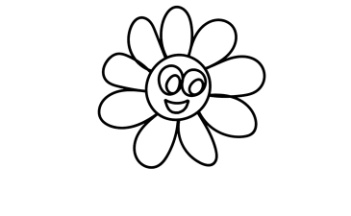 RASPORED INFORMACIJA KOD UČITELJA RAZREDNE NASTAVE ZA ŠK. GOD. 2020./2021.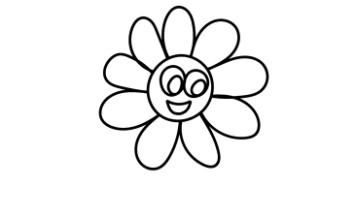 DAN I SATSLUŽBENI E-MAILANISIJA KNEŽIĆSrijeda, 9:30-10:15  anisijaknezic@gmail.comSTANKA PROVIĆČetvrtak,10:20-11:05stanka.provic@skole.hr MARIJA DEAKPetak, 8:20-9:05marija.deak1@skole.hr JASMINKA BARIŠIĆPetak, 9:30-10:15jasminka.barisic@skole.hr EDI DRAGOBRATOVIĆUtorak,10:20-11:05edi.dragobratovic@skole.hr MIRA ŠEŠELJSrijeda,12:05-12:45mira.seselj@skole.hr KLAUDIJA SIMATČetvrtak,11:10-11:55klaudija.simat@skole.hr VALERIJA PALINIĆSrijeda,9:30-10:15valerija.palinic@skole.hr IVANA BAŠIĆSrijeda,9:30-10:15ivana.basic1@skole.hr MAJA KLJUČE- KORICAUtorak,11:10-11:55maja.kljuce-korica@skole.hr 